ПРОТОКОЛ №298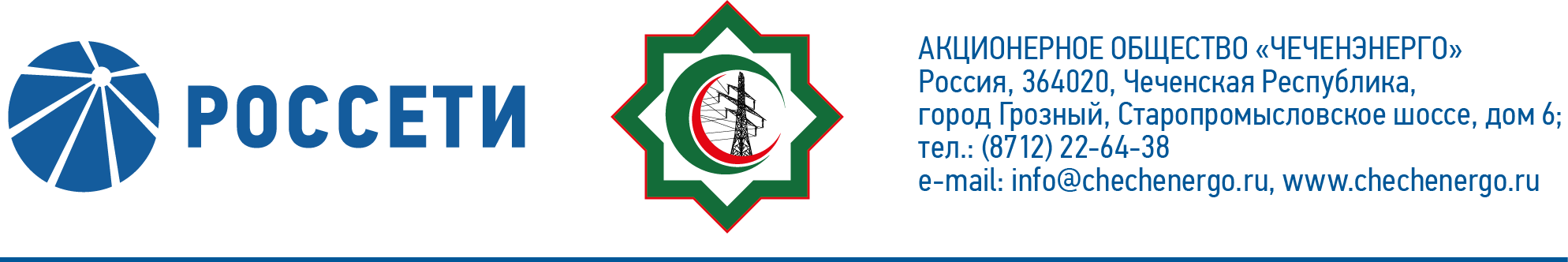 заседания Совета директоров АО «Чеченэнерго»Дата проведения: 28 апреля 2023 года.Форма проведения: опросным путем (заочное голосование).Дата и время подведения итогов голосования: 28 апреля 2023 года 23:00.Дата составления протокола: 28 апреля 2023 года.Всего членов Совета директоров Общества – 6 человек.В голосовании приняли участие (получены опросные листы):  Боев Сергей Владимирович Кадиров Иса Салаудинович Михеев Дмитрий Дмитриевич Рожков Василий ВладимировичХакимов Адам Салаудинович Амалиев Магомед ТюршиевичКворум имеется.ПОВЕСТКА ДНЯ:Об исполнении Программы развития интеллектуального учета АО «Чеченэнерго» за 2022 год.О созыве годового Общего собрания акционеров АО «Чеченэнерго» и об определении формы и даты его проведения.Об утверждении даты определения (фиксации) лиц, имеющих право на участие в годовом Общем собрании акционеров АО «Чеченэнерго».Об определении типа (типов) привилегированных акций, владельцы которых обладают правом голоса по вопросам повестки дня годового Общего собрания акционеров АО «Чеченэнерго».Об утверждении повестки дня годового Общего собрания акционеров АО «Чеченэнерго».Об избрании секретаря годового Общего собрания акционеров 
АО «Чеченэнерго».Об утверждении сметы затрат, связанных с подготовкой и проведением годового Общего собрания акционеров АО «Чеченэнерго».Об утверждении условий договора с регистратором 
АО «Чеченэнерго».Об определении перечня информации (материалов), предоставляемой акционерам при подготовке к проведению годового Общего собрания акционеров АО «Чеченэнерго», и порядка ее предоставления.Об определении порядка сообщения акционерам 
АО «Чеченэнерго» о проведении Общего собрания акционеров, в том числе утверждение формы и текста сообщения.Об определении даты направления бюллетеней для голосования лицам, имеющим право на участие в годовом Общем собрании акционеров 
АО «Чеченэнерго», адреса, по которому могут направляться заполненные бюллетени для голосования.Итоги голосования и решения, принятые по вопросам повестки дня:Вопрос №1: Об исполнении Программы развития интеллектуального учета АО «Чеченэнерго» за 2022 год.Решение:Принять к сведению отчет единоличного исполнительного органа Общества об исполнении Программы развития интеллектуального учета АО «Чеченэнерго» за 2022 год согласно приложению №1 к настоящему решению Совета директоров Общества.Отметить частичное исполнение плановых показателей по установке приборов учета электроэнергии и получению эффектов от их установки в рамках реализации Программы по снижению потерь электроэнергии.Признать утратившим силу пункт 3.2. решения Совета директоров АО «Чеченэнерго» от 31.08.2022 (протокол от 31.08.2022 №276) по вопросу «Об исполнении Программы развития интеллектуального учета АО «Чеченэнерго» на 2020-2030 годы за 2021 год».Обеспечить вынесение на рассмотрение Совета директоров Общества годового отчета о реализации мероприятий по установке приборов учета в рамках создания систем интеллектуального учета электроэнергии в сроки, синхронизированные с вынесением на рассмотрение Совета директоров Общества вопроса «О рассмотрении отчета об исполнении бизнес-плана АО «Чеченэнерго» за отчетный год.Голосовали «ЗА»: Боев С.В., Кадиров И.С., Михеев Д.Д., Рожков В.В., Амалиев М.Т., Хакимов А.С.«ПРОТИВ»: нет  «ВОЗДЕРЖАЛСЯ»: нетРешение принято единогласно.Вопрос №2: О созыве годового Общего собрания акционеров АО «Чеченэнерго» и об определении формы и даты его проведения.Решение:1. Созвать годовое Общее собрание акционеров АО «Чеченэнерго» в форме заочного голосования.2. Определить дату проведения Общего собрания акционеров АО «Чеченэнерго» (дату окончания приема заполненных бюллетеней) – «06» июня 2023 года.Голосовали «ЗА»: Боев С.В., Кадиров И.С., Михеев Д.Д., Рожков В.В., Амалиев М.Т., Хакимов А.С.«ПРОТИВ»: нет  «ВОЗДЕРЖАЛСЯ»: нетРешение принято единогласно.Вопрос №3: Об утверждении даты определения (фиксации) лиц, имеющих право на участие в годовом Общем собрании акционеров АО «Чеченэнерго».Решение:Утвердить дату определения (фиксации) лиц, имеющих право на участие в годовом Общем собрании акционеров АО «Чеченэнерго», - «12» мая 2023 года.Голосовали «ЗА»: Боев С.В., Кадиров И.С., Михеев Д.Д., Рожков В.В., Амалиев М.Т., Хакимов А.С.«ПРОТИВ»: нет  «ВОЗДЕРЖАЛСЯ»: нетРешение принято единогласно.Вопрос №4: Об определении типа (типов) привилегированных акций, владельцы которых обладают правом голоса по вопросам повестки дня годового Общего собрания акционеров АО «Чеченэнерго».Решение:В связи с тем, что привилегированные акции Обществом не выпускались, решения об определении типа (типов) привилегированных акций, владельцы которых обладают правом голоса по вопросам повестки дня годового Общего собрания акционеров Общества, не принимать.Голосовали «ЗА»: Боев С.В., Кадиров И.С., Михеев Д.Д., Рожков В.В., Амалиев М.Т., Хакимов А.С.«ПРОТИВ»: нет  «ВОЗДЕРЖАЛСЯ»: нетРешение принято единогласно.Вопрос №5: Об утверждении повестки дня годового Общего собрания акционеров АО «Чеченэнерго».Решение:Утвердить следующую повестку дня годового Общего собрания акционеров АО «Чеченэнерго»:Об утверждении годового отчета, годовой бухгалтерской (финансовой) отчетности АО «Чеченэнерго» за 2022 год.О распределении прибыли (в том числе о выплате (объявлении) дивидендов) и убытков АО «Чеченэнерго» по результатам 2022 года.Об избрании членов Совета директоров АО «Чеченэнерго».Об избрании членов Ревизионной комиссии АО «Чеченэнерго».О назначении аудиторской организации АО «Чеченэнерго».Об определении количества, номинальной стоимости, категории (типа) объявленных акций АО «Чеченэнерго» и прав, предоставляемых этими акциями.О внесении изменений в Устав АО «Чеченэнерго».Об увеличении уставного капитала АО «Чеченэнерго» путем размещения дополнительных акций.Голосовали «ЗА»: Боев С.В., Кадиров И.С., Михеев Д.Д., Рожков В.В., Амалиев М.Т., Хакимов А.С.«ПРОТИВ»: нет  «ВОЗДЕРЖАЛСЯ»: нетРешение принято единогласно.Вопрос №6: Об избрании секретаря годового Общего собрания акционеров АО «Чеченэнерго».Решение:Избрать секретарем годового Общего собрания акционеров АО «Чеченэнерго» Канцурову Наталью Сергеевну, главного эксперта Отдела корпоративного управления Департамента корпоративного управления и взаимодействия с акционерами ПАО «Россети Северный Кавказ», корпоративного секретаря АО «Чеченэнерго».Голосовали «ЗА»: Боев С.В., Кадиров И.С., Михеев Д.Д., Рожков В.В., Амалиев М.Т., Хакимов А.С.«ПРОТИВ»: нет  «ВОЗДЕРЖАЛСЯ»: нетРешение принято единогласно.Вопрос №7: Об утверждении сметы затрат, связанных с подготовкой и проведением годового Общего собрания акционеров АО «Чеченэнерго».Решение:1. Утвердить смету затрат, связанных с подготовкой и проведением годового Общего собрания акционеров АО «Чеченэнерго», согласно приложению №2 к настоящему решению Совета директоров Общества.2. Единоличному исполнительному органу АО «Чеченэнерго» не позднее двух месяцев после проведения годового Общего собрания акционеров Общества представить Совету директоров Общества отчет о расходовании средств на подготовку и проведение годового Общего собрания акционеров по форме согласно приложению №3 к настоящему решению Совета директоров Общества.Голосовали «ЗА»: Боев С.В., Кадиров И.С., Михеев Д.Д., Рожков В.В., Амалиев М.Т., Хакимов А.С.«ПРОТИВ»: нет  «ВОЗДЕРЖАЛСЯ»: нетРешение принято единогласно.Вопрос №8: Об утверждении условий договора с регистратором АО «Чеченэнерго».Решение:1. Утвердить условия договора оказания услуг по подготовке и проведению годового Общего собрания акционеров АО «Чеченэнерго» с регистратором Общества в соответствии с приложением №4 к настоящему решению Совета директоров.2. Поручить единоличному исполнительному органу АО «Чеченэнерго» обеспечить подписание договора оказания услуг по подготовке и проведению годового Общего собрания акционеров АО «Чеченэнерго» с регистратором Общества на условиях согласно приложению №4 к настоящему решению Совета директоров.Голосовали «ЗА»: Боев С.В., Кадиров И.С., Михеев Д.Д., Рожков В.В., Амалиев М.Т., Хакимов А.С.«ПРОТИВ»: нет  «ВОЗДЕРЖАЛСЯ»: нетРешение принято единогласно.Вопрос №9: Об определении перечня информации (материалов), предоставляемой акционерам при подготовке к проведению годового Общего собрания акционеров АО «Чеченэнерго», и порядка ее предоставления.Решение:1. Определить, что информацией (материалами), предоставляемой лицам, имеющим право на участие в годовом общем собрании акционеров Общества (далее – Собрание), является: годовой отчет Общества за 2022 год и заключение Ревизионной комиссии Общества по результатам его проверки (о достоверности данных, содержащихся в годовом отчете Общества);годовая бухгалтерская (финансовая) отчетность за 2022 год, в том числе аудиторское заключение, заключение Ревизионной комиссии Общества по результатам проверки такой отчетности;выписка из протокола заседания Совета директоров по вопросу о предварительном утверждении годового отчета Общества за 2022 год и рекомендациях годовому Общему собранию акционеров о его утверждении;выписки из протоколов заседаний Совета директоров с рекомендациями (предложениями) по вопросам, выносимым на рассмотрение Общего собрания акционеров Общества;сведения о кандидатах в Совет директоров Общества, Ревизионную комиссию Общества, в том числе информация о том, кем выдвинут каждый из кандидатов, а также информация о наличии либо отсутствии письменного согласия указанных кандидатов на выдвижение и избрание; сведения о кандидатах в аудиторы Общества, достаточные для формирования представления об их профессиональных качествах и независимости, включая наименование саморегулируемой организации аудиторов, членом которой является кандидат в аудиторы Общества, описание процедур, используемых при отборе внешних аудиторов, которые обеспечивают их независимость и объективность, а также сведения о предлагаемом вознаграждении внешних аудиторов за услуги аудиторского и неаудиторского характера (включая сведения о компенсационных выплатах и иных расходах, связанных с привлечением аудитора) и иных существенных условиях договоров, заключаемых с аудиторами Общества;выписка из протокола заседания Совета директоров Общества по вопросу «О предложениях годовому Общему собранию акционеров АО «Чеченэнерго» по вопросу «Об увеличении уставного капитала АО «Чеченэнерго» путем размещения дополнительных акций»;проект изменений в Устав АО «Чеченэнерго», действующая редакция Устава АО «Чеченэнерго», а также сравнительная таблица вносимых изменений в Устав АО «Чеченэнерго» с их обоснованием;информация об акционерных соглашениях, заключенных в течение года до даты проведения годового Общего собрания акционеров;примерная форма доверенности, которую акционер может выдать своему представителю и порядок ее удостоверения;проекты решений и пояснительные записки по вопросам повестки дня годового Общего собрания акционеров Общества.информация о том, кем предложен каждый вопрос в повестку дня годового Общего собрания акционеров Общества.2. Установить, что с указанной информацией (материалами) лица, имеющие право участвовать в Собрании, могут ознакомиться в течение 20 (двадцати) дней до даты проведения Собрания с 09 часов 00 минут до 16 часов 00 минут, за исключением выходных и праздничных дней, по следующим адресам:- Ставропольский край, г. Пятигорск, ул. Подстанционная, д. 13а, ПАО «Россети Северный Кавказ», тел. (8793) 23-91-26;- 109052, Россия, г. Москва, ул. Новохохловская, д. 23, строение 1, помещение 1, АО «СТАТУС», тел. (495) 280-04-87.Указанная информация также размещается на веб-сайте Общества в сети Интернет: www.chechenergo.ru.В случае, если зарегистрированным в реестре акционеров Общества лицом является номинальный держатель акций, указанная информация (материалы) направляется до 16 мая 2022 года в электронной форме (в форме электронных документов) номинальному держателю акций.Голосовали «ЗА»: Боев С.В., Кадиров И.С., Михеев Д.Д., Рожков В.В., Амалиев М.Т., Хакимов А.С.«ПРОТИВ»: нет  «ВОЗДЕРЖАЛСЯ»: нетРешение принято единогласно.Вопрос №10: Об определении порядка сообщения акционерам АО «Чеченэнерго» о проведении Общего собрания акционеров, в том числе утверждение формы и текста сообщения.Решение:1.	Утвердить форму и текст сообщения о проведении годового Общего собрания акционеров Общества согласно приложению №5 к настоящему решению Совета директоров Общества.2. Сообщить лицам, имеющим право на участие в годовом Общем собрании акционеров Общества, о проведении годового Общего собрания акционеров Общества путем размещения сообщения на веб-сайте Общества в сети Интернет www.chechenergo.ru не позднее 05 мая 2023 года.В случае, если зарегистрированным в реестре акционеров Общества лицом является номинальный держатель акций, сообщение о проведении годового Общего собрания акционеров направляется по адресу номинального держателя акций не позднее 04 мая 2023 года.Голосовали «ЗА»: Боев С.В., Кадиров И.С., Михеев Д.Д., Рожков В.В., Амалиев М.Т., Хакимов А.С.«ПРОТИВ»: нет  «ВОЗДЕРЖАЛСЯ»: нетРешение принято единогласно.Вопрос №11: Об определении даты направления бюллетеней для голосования лицам, имеющим право на участие в годовом Общем собрании акционеров АО «Чеченэнерго», адреса, по которому могут направляться заполненные бюллетени для голосования.Решение:Определить, что бюллетени для голосования должны быть направлены простым письмом (вручены под роспись) лицам, имеющим право на участие в Общем собрании акционеров Общества, не позднее 16 мая 2023 года. Бюллетень для голосования в электронной форме (в форме электронных документов) в срок не позднее 15 мая 2023 года направляется регистратору АО «СТАТУС» для направления номинальным держателям, зарегистрированным в реестре акционеров Общества.2. Определить, что заполненные бюллетени для голосования могут быть направлены по адресу:- 109052, Россия, г. Москва, ул. Новохохловская, д. 23, строение 1, помещение 1, АО «СТАТУС».3. Определить, что принявшими участие в годовом Общем собрании акционеров АО «Чеченэнерго» считаются акционеры, бюллетени для голосования которых получены до 06 июня 2023 года.4. Поручить единоличному исполнительному органу Общества обеспечить направление бюллетеней для голосования акционерам Общества в соответствии с настоящим решением Совета директоров Общества.Голосовали «ЗА»: Боев С.В., Кадиров И.С., Михеев Д.Д., Рожков В.В., Амалиев М.Т., Хакимов А.С.«ПРОТИВ»: нет  «ВОЗДЕРЖАЛСЯ»: нетРешение принято единогласно.Председатель Совета директоров         		        	                 И.С. КадировКорпоративный секретарь						       Н.С. КанцуроваПриложение:1.Отчет единоличного исполнительного органа Общества об исполнении Программы развития интеллектуального учета АО «Чеченэнерго» за 2022 год.2.Смета затрат, связанных с подготовкой и проведением годового Общего собрания акционеров АО «Чеченэнерго».3.Форма отчета о расходовании средств на подготовку и проведение годового Общего собрания акционеров.4.Договор оказания услуг по подготовке и проведению годового Общего собрания акционеров АО «Чеченэнерго» с регистратором Общества.5.Форма и текст сообщения о проведении годового Общего собрания акционеров Общества.